OBJEDNÁVKOVÝ LIST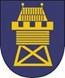 0017/OKŠ/2022Dodavatel:							Odběratel:Specifikace zboží/službyTermín a místo dodání:Cena v Kč: (bez DPH/s DPH)Předpokládaná cena:   5.564 Kč bez DPH / sluchátko, tj. 50.076 Kč za 9 ks18.175 Kč bez DPH / uploader      298 Kč bez DPH / balnéCena celkem maximálně: 68.549 Kč bez DPHDPH 21 %, max. 82.944,29 s DPHSplatnost a forma úhrady:V Odrách, dne: 29.6.2022Vyřizuje:	Iveta Dibelková, Dis.Telefon:	556 768 162E-mail:	iveta.dibelkova@odry.czOKŠ - Odbor kultury a školstvíSchvaluje: Mgr. Alena Zemanová. . . . . . . . . . . . . . . . . . . . .      podpis odběratele